Задание Просмотри видео урок Запиши опорный конспект в тетрадь , заполни лист контроля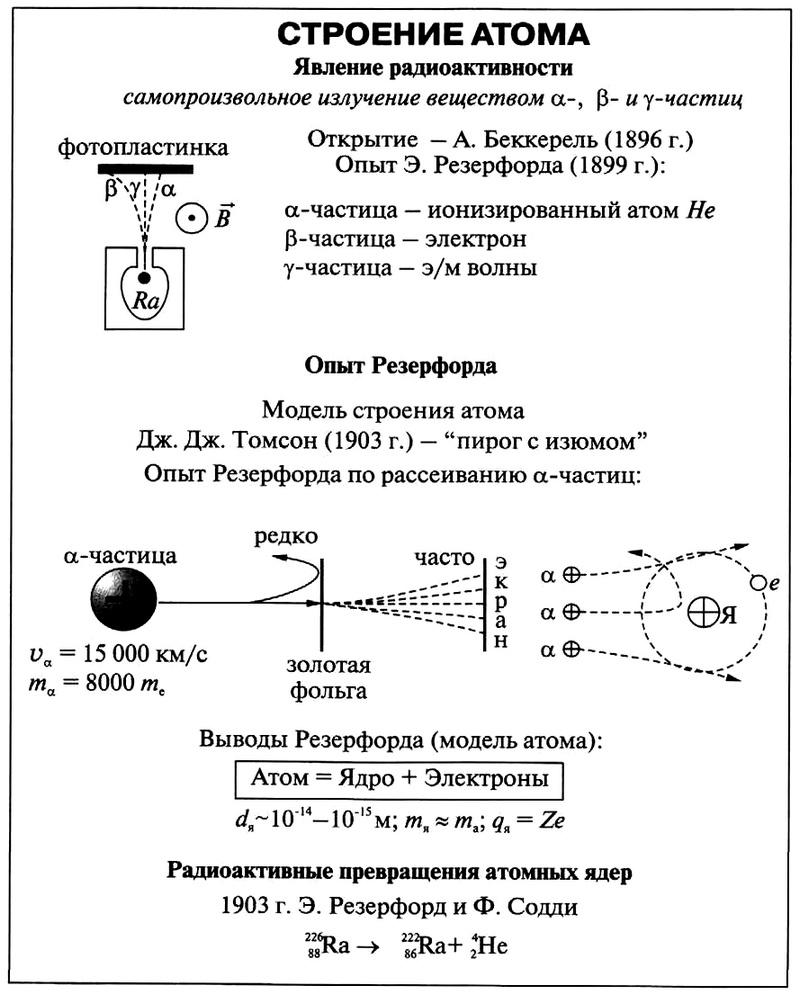 Лист контроля  1. Вставить пропущенные слова:1. В центре атома находится положительно заряженное __________________, занимающее ничтожную часть пространства внутри атома.2. Весь ________ и почти вся масса атома сосредоточены в его_____________.3. Ядра атомов состоят из __________________ и _____________________ (нуклонов).4. Вокруг ядра по замкнутым _______________________ вращаются ___________________.5. Атомы элемента, имеющие один и тот же заряд ядра, но разные массы, называются ___________________.6. В атомах одного химического элемента число протонов Z всегда равно заряду ядра, а число нейтронов n бывает ___________________.